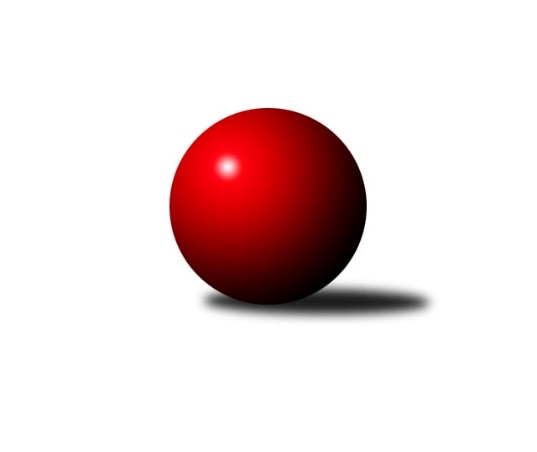 Č.8Ročník 2011/2012	30.10.2011Nejlepšího výkonu v tomto kole: 2588 dosáhlo družstvo: KK Minerva Opava ˝A˝Severomoravská divize 2011/2012Výsledky 8. kolaSouhrnný přehled výsledků:TJ Sokol Sedlnice ˝A˝	- KK Šumperk ˝B˝	6:10	2409:2469		28.10.TJ Sokol Bohumín ˝A˝	- TJ VOKD Poruba ˝A˝	12:4	2528:2434		29.10.TJ  Odry ˝A˝	- TJ Horní Benešov ˝B˝	8:8	2550:2581		29.10.KK Minerva Opava ˝A˝	- KK Hranice ˝A˝	14:2	2588:2462		29.10.TJ Jiskra Rýmařov ˝A˝	- TJ Unie Hlubina ˝A˝	12:4	2581:2554		29.10.Sokol Přemyslovice ˝B˝	- TJ Pozemstav Prostějov	4:12	2521:2534		29.10.TJ Sokol Chvalíkovice ˝A˝	- TJ Opava ˝B˝	14:2	2431:2358		30.10.Tabulka družstev:	1.	TJ Sokol Bohumín ˝A˝	8	7	0	1	92 : 36 	 	 2584	14	2.	TJ Horní Benešov ˝B˝	8	5	1	2	80 : 48 	 	 2580	11	3.	Sokol Přemyslovice ˝B˝	8	5	1	2	78 : 50 	 	 2553	11	4.	TJ Sokol Sedlnice ˝A˝	8	5	1	2	74 : 54 	 	 2564	11	5.	TJ Sokol Chvalíkovice ˝A˝	8	5	0	3	75 : 53 	 	 2516	10	6.	TJ Jiskra Rýmařov ˝A˝	8	4	1	3	68 : 60 	 	 2544	9	7.	TJ Unie Hlubina ˝A˝	8	4	0	4	64 : 64 	 	 2528	8	8.	TJ  Odry ˝A˝	8	3	1	4	60 : 68 	 	 2548	7	9.	TJ VOKD Poruba ˝A˝	8	3	1	4	54 : 74 	 	 2502	7	10.	KK Minerva Opava ˝A˝	8	3	0	5	60 : 68 	 	 2554	6	11.	KK Šumperk ˝B˝	8	3	0	5	54 : 74 	 	 2511	6	12.	TJ Opava ˝B˝	8	2	2	4	50 : 78 	 	 2484	6	13.	KK Hranice ˝A˝	8	2	0	6	54 : 74 	 	 2468	4	14.	TJ Pozemstav Prostějov	8	1	0	7	33 : 95 	 	 2448	2Podrobné výsledky kola:	 TJ Sokol Sedlnice ˝A˝	2409	6:10	2469	KK Šumperk ˝B˝	Adam Chvostek	 	 211 	 196 		407 	 2:0 	 381 	 	194 	 187		Jaromír Rabenseifner	Martin Juřica	 	 201 	 214 		415 	 0:2 	 440 	 	223 	 217		Pavel Heinisch	Miroslav Mikulský	 	 178 	 200 		378 	 0:2 	 421 	 	204 	 217		Petr Matějka	Jaroslav Tobola	 	 182 	 210 		392 	 0:2 	 431 	 	225 	 206		Jan Semrád	Jaroslav Chvostek	 	 197 	 218 		415 	 2:0 	 406 	 	206 	 200		Michal Strachota	Ivo Stuchlík	 	 201 	 201 		402 	 2:0 	 390 	 	195 	 195		Milan Vymazalrozhodčí: Nejlepší výkon utkání: 440 - Pavel Heinisch	 TJ Sokol Bohumín ˝A˝	2528	12:4	2434	TJ VOKD Poruba ˝A˝	Štefan Dendis	 	 227 	 217 		444 	 2:0 	 427 	 	211 	 216		Petr Brablec	Fridrich Péli	 	 195 	 195 		390 	 0:2 	 407 	 	204 	 203		Martin Skopal	Vladimír Šipula	 	 205 	 211 		416 	 0:2 	 420 	 	203 	 217		Petr Basta	Petr Kuttler	 	 206 	 230 		436 	 2:0 	 419 	 	213 	 206		Ivo Marek	Aleš Kohutek	 	 196 	 219 		415 	 2:0 	 409 	 	190 	 219		Ladislav Míka	Pavel Niesyt	 	 220 	 207 		427 	 2:0 	 352 	 	193 	 159		Rostislav Barešrozhodčí: Nejlepší výkon utkání: 444 - Štefan Dendis	 TJ  Odry ˝A˝	2550	8:8	2581	TJ Horní Benešov ˝B˝	Stanislav Ovšák	 	 226 	 202 		428 	 2:0 	 423 	 	190 	 233		Vladislav Pečinka	Jaroslav Mika	 	 214 	 216 		430 	 2:0 	 393 	 	184 	 209		Michal Rašťák *1	Miroslav Dimidenko	 	 229 	 199 		428 	 2:0 	 402 	 	222 	 180		Martin Bilíček	Marek Frydrych	 	 196 	 222 		418 	 0:2 	 435 	 	189 	 246		Zdeněk Černý	Karel Chlevišťan	 	 189 	 217 		406 	 0:2 	 490 	 	236 	 254		Zbyněk Černý	Petr Dvorský	 	 235 	 205 		440 	 2:0 	 438 	 	224 	 214		Tomáš Černýrozhodčí: střídání: *1 od 51. hodu Michael DostálNejlepší výkon utkání: 490 - Zbyněk Černý	 KK Minerva Opava ˝A˝	2588	14:2	2462	KK Hranice ˝A˝	Zdeněk Chlopčík	 	 193 	 241 		434 	 2:0 	 399 	 	190 	 209		Jiří Terrich	Stanislav Brokl	 	 207 	 217 		424 	 2:0 	 389 	 	191 	 198		František Opravil	Aleš Fischer	 	 216 	 208 		424 	 2:0 	 384 	 	198 	 186		Josef Schwarz	Luděk Slanina	 	 203 	 216 		419 	 0:2 	 457 	 	229 	 228		Kamil Bartoš	Tomáš Slavík	 	 217 	 216 		433 	 2:0 	 431 	 	220 	 211		Dalibor Vinklar	Vladimír Heiser	 	 231 	 223 		454 	 2:0 	 402 	 	194 	 208		Petr  Pavelka strozhodčí: Nejlepší výkon utkání: 457 - Kamil Bartoš	 TJ Jiskra Rýmařov ˝A˝	2581	12:4	2554	TJ Unie Hlubina ˝A˝	Ladislav Janáč	 	 222 	 216 		438 	 2:0 	 424 	 	225 	 199		Josef Kuzma	Jaroslav Heblák	 	 180 	 222 		402 	 0:2 	 410 	 	217 	 193		Radmila Pastvová	Josef Pilatík	 	 194 	 215 		409 	 0:2 	 451 	 	230 	 221		Michal Zatyko	Věra Tomanová	 	 212 	 210 		422 	 2:0 	 414 	 	206 	 208		František Oliva	Jaroslav Tezzele	 	 213 	 231 		444 	 2:0 	 411 	 	212 	 199		Petr Chodura	Milan Dědáček	 	 226 	 240 		466 	 2:0 	 444 	 	250 	 194		Michal Hejtmánekrozhodčí: Nejlepší výkon utkání: 466 - Milan Dědáček	 Sokol Přemyslovice ˝B˝	2521	4:12	2534	TJ Pozemstav Prostějov	Zdeněk Peč	 	 189 	 208 		397 	 0:2 	 436 	 	240 	 196		Miroslav Adámek	Josef Grulich	 	 238 	 207 		445 	 2:0 	 371 	 	169 	 202		Stanislav Feike	Jiří Šoupal	 	 210 	 199 		409 	 0:2 	 431 	 	207 	 224		Martin Zaoral	Jan Sedláček	 	 223 	 221 		444 	 2:0 	 429 	 	214 	 215		Eva Růžičková	Eduard Tomek	 	 215 	 207 		422 	 0:2 	 456 	 	222 	 234		Miroslav Plachý	Zdeněk Grulich	 	 194 	 210 		404 	 0:2 	 411 	 	205 	 206		Václav Kovaříkrozhodčí: Nejlepší výkon utkání: 456 - Miroslav Plachý	 TJ Sokol Chvalíkovice ˝A˝	2431	14:2	2358	TJ Opava ˝B˝	Jakub Hendrych	 	 179 	 213 		392 	 2:0 	 386 	 	175 	 211		Tomáš Valíček	David Hendrych	 	 196 	 217 		413 	 2:0 	 364 	 	164 	 200		Josef Němec	Vladimír Valenta	 	 197 	 201 		398 	 0:2 	 412 	 	195 	 217		Rudolf Haim	Vladimír Kostka	 	 209 	 213 		422 	 2:0 	 417 	 	201 	 216		Marek Hynar	Martin Šumník	 	 202 	 196 		398 	 2:0 	 391 	 	201 	 190		Pavel Kovalčík	Radek Hendrych	 	 200 	 208 		408 	 2:0 	 388 	 	197 	 191		Milan Jahnrozhodčí: Nejlepší výkon utkání: 422 - Vladimír KostkaPořadí jednotlivců:	jméno hráče	družstvo	celkem	plné	dorážka	chyby	poměr kuž.	Maximum	1.	Milan Dědáček 	TJ Jiskra Rýmařov ˝A˝	455.80	299.0	156.9	1.4	5/5	(476)	2.	Zbyněk Černý 	TJ Horní Benešov ˝B˝	455.55	303.8	151.8	2.2	5/5	(490)	3.	Zdeněk Grulich 	Sokol Přemyslovice ˝B˝	451.00	301.8	149.3	3.6	4/5	(475)	4.	Tomáš Černý 	TJ Horní Benešov ˝B˝	447.70	294.2	153.6	2.6	5/5	(472)	5.	Tomáš Slavík 	KK Minerva Opava ˝A˝	447.70	297.1	150.7	4.0	5/5	(502)	6.	Ladislav Janáč 	TJ Jiskra Rýmařov ˝A˝	446.56	299.3	147.3	1.6	4/5	(463)	7.	Karel Chlevišťan 	TJ  Odry ˝A˝	443.45	301.4	142.1	2.8	5/5	(503)	8.	Jaroslav Chvostek 	TJ Sokol Sedlnice ˝A˝	438.95	295.7	143.3	4.6	4/4	(461)	9.	Vladimír Šipula 	TJ Sokol Bohumín ˝A˝	438.40	297.5	140.9	4.0	5/5	(459)	10.	Ivo Stuchlík 	TJ Sokol Sedlnice ˝A˝	436.50	294.8	141.7	3.0	4/4	(465)	11.	Martin Šumník 	TJ Sokol Chvalíkovice ˝A˝	433.95	287.5	146.5	4.4	5/5	(466)	12.	David Hendrych 	TJ Sokol Chvalíkovice ˝A˝	433.80	294.9	138.9	4.6	5/5	(452)	13.	Jan Sedláček 	Sokol Přemyslovice ˝B˝	433.60	289.0	144.7	3.4	5/5	(467)	14.	Petr Dvorský 	TJ  Odry ˝A˝	433.60	291.0	142.7	2.6	5/5	(461)	15.	Zdeněk Černý 	TJ Horní Benešov ˝B˝	433.60	299.0	134.7	5.4	5/5	(466)	16.	Zdeněk Chlopčík 	KK Minerva Opava ˝A˝	432.40	295.7	136.7	3.8	5/5	(460)	17.	Štefan Dendis 	TJ Sokol Bohumín ˝A˝	432.20	294.5	137.7	2.6	5/5	(460)	18.	Milan Dvorský 	Sokol Přemyslovice ˝B˝	431.90	290.2	141.7	4.9	5/5	(462)	19.	Luděk Slanina 	KK Minerva Opava ˝A˝	431.67	291.1	140.6	2.5	5/5	(463)	20.	Aleš Kohutek 	TJ Sokol Bohumín ˝A˝	431.05	293.4	137.7	4.7	5/5	(457)	21.	Michal Zatyko 	TJ Unie Hlubina ˝A˝	430.83	290.1	140.8	3.6	4/5	(458)	22.	Martin Bilíček 	TJ Horní Benešov ˝B˝	430.81	295.7	135.1	4.4	4/5	(470)	23.	Pavel Niesyt 	TJ Sokol Bohumín ˝A˝	430.70	292.9	137.8	4.2	5/5	(463)	24.	Pavel Heinisch 	KK Šumperk ˝B˝	429.10	293.9	135.3	3.5	5/5	(493)	25.	Fridrich Péli 	TJ Sokol Bohumín ˝A˝	427.75	288.3	139.5	3.8	5/5	(439)	26.	Vladislav Pečinka 	TJ Horní Benešov ˝B˝	427.75	292.2	135.6	4.4	4/5	(469)	27.	Petr Brablec 	TJ VOKD Poruba ˝A˝	427.17	286.2	141.0	4.2	6/6	(468)	28.	Petr Chodura 	TJ Unie Hlubina ˝A˝	426.87	291.4	135.5	4.3	5/5	(471)	29.	Miroslav Mikulský 	TJ Sokol Sedlnice ˝A˝	426.60	289.1	137.6	5.7	4/4	(454)	30.	Petr Basta 	TJ VOKD Poruba ˝A˝	426.27	297.3	128.9	4.4	5/6	(435)	31.	Petr Matějka 	KK Šumperk ˝B˝	426.25	287.6	138.7	4.5	5/5	(456)	32.	Dalibor Vinklar 	KK Hranice ˝A˝	426.17	290.4	135.8	4.8	4/5	(452)	33.	Zdeněk Skala 	TJ Sokol Sedlnice ˝A˝	426.00	289.3	136.7	5.3	3/4	(451)	34.	Marek Frydrych 	TJ  Odry ˝A˝	425.40	291.1	134.4	2.6	5/5	(444)	35.	František Oliva 	TJ Unie Hlubina ˝A˝	425.20	292.5	132.8	3.8	5/5	(459)	36.	Stanislav Ovšák 	TJ  Odry ˝A˝	424.30	294.0	130.4	5.4	5/5	(474)	37.	Michal Hejtmánek 	TJ Unie Hlubina ˝A˝	424.10	288.3	135.9	2.7	5/5	(474)	38.	Adam Chvostek 	TJ Sokol Sedlnice ˝A˝	423.92	287.8	136.1	7.1	3/4	(435)	39.	Ivo Marek 	TJ VOKD Poruba ˝A˝	423.89	292.6	131.3	4.2	6/6	(437)	40.	Milan Jahn 	TJ Opava ˝B˝	423.80	286.3	137.5	3.7	5/5	(461)	41.	Miroslav Dimidenko 	TJ  Odry ˝A˝	423.75	295.3	128.5	5.1	4/5	(475)	42.	Jan Stuchlík 	TJ Sokol Sedlnice ˝A˝	423.17	289.2	134.0	6.7	3/4	(443)	43.	Eva Růžičková 	TJ Pozemstav Prostějov	423.05	295.1	128.0	4.7	5/5	(455)	44.	Petr Kuttler 	TJ Sokol Bohumín ˝A˝	422.90	286.0	136.9	3.1	5/5	(436)	45.	Pavel Kovalčík 	TJ Opava ˝B˝	421.95	288.9	133.1	3.5	5/5	(470)	46.	Josef Grulich 	Sokol Přemyslovice ˝B˝	421.94	292.7	129.3	5.2	4/5	(445)	47.	Jaroslav Tezzele 	TJ Jiskra Rýmařov ˝A˝	421.90	290.0	132.0	3.1	5/5	(448)	48.	Kamil Bartoš 	KK Hranice ˝A˝	421.25	293.4	127.9	5.1	5/5	(460)	49.	Marek Hynar 	TJ Opava ˝B˝	421.00	286.5	134.5	4.6	5/5	(463)	50.	Jan Semrád 	KK Šumperk ˝B˝	420.58	293.0	127.6	6.1	4/5	(459)	51.	Jiří Šoupal 	Sokol Přemyslovice ˝B˝	420.47	285.6	134.9	6.4	5/5	(451)	52.	Miroslav Adámek 	TJ Pozemstav Prostějov	419.56	291.4	128.2	6.7	4/5	(436)	53.	Pavel Martinec 	KK Minerva Opava ˝A˝	419.50	280.3	139.3	3.3	4/5	(455)	54.	Radek Hendrych 	TJ Sokol Chvalíkovice ˝A˝	419.25	286.6	132.7	5.1	5/5	(439)	55.	Věra Tomanová 	TJ Jiskra Rýmařov ˝A˝	418.20	281.4	136.9	3.8	5/5	(465)	56.	Milan Vymazal 	KK Šumperk ˝B˝	417.27	288.0	129.3	5.3	5/5	(449)	57.	Radmila Pastvová 	TJ Unie Hlubina ˝A˝	417.05	286.6	130.5	4.4	5/5	(451)	58.	Josef Kuzma 	TJ Unie Hlubina ˝A˝	415.75	286.6	129.2	4.9	5/5	(441)	59.	Josef Hendrych 	TJ Sokol Chvalíkovice ˝A˝	415.40	280.9	134.5	3.5	5/5	(438)	60.	Petr  Pavelka ml 	KK Hranice ˝A˝	415.38	284.4	131.0	4.3	4/5	(456)	61.	Michal Strachota 	KK Šumperk ˝B˝	415.17	279.6	135.6	5.6	4/5	(436)	62.	Martin Skopal 	TJ VOKD Poruba ˝A˝	414.13	287.7	126.4	5.7	5/6	(427)	63.	Eduard Tomek 	Sokol Přemyslovice ˝B˝	414.06	289.6	124.4	6.2	4/5	(453)	64.	Vladimír Trojek 	TJ VOKD Poruba ˝A˝	414.00	290.0	124.0	8.0	5/6	(448)	65.	Josef Pilatík 	TJ Jiskra Rýmařov ˝A˝	413.10	292.4	120.7	6.0	5/5	(438)	66.	Martin Zaoral 	TJ Pozemstav Prostějov	412.53	281.5	131.0	5.5	5/5	(431)	67.	Petr  Pavelka st 	KK Hranice ˝A˝	411.90	280.5	131.4	3.5	5/5	(433)	68.	Miroslav Plachý 	TJ Pozemstav Prostějov	411.45	288.9	122.6	6.6	5/5	(456)	69.	Jaroslav Tobola 	TJ Sokol Sedlnice ˝A˝	411.07	279.3	131.8	6.5	3/4	(433)	70.	Václav Kovařík 	TJ Pozemstav Prostějov	410.25	286.5	123.8	6.3	4/5	(435)	71.	Jakub Hendrych 	TJ Sokol Chvalíkovice ˝A˝	409.30	282.5	126.8	5.2	5/5	(429)	72.	Tomáš Valíček 	TJ Opava ˝B˝	409.27	287.7	121.6	7.3	5/5	(445)	73.	Rudolf Haim 	TJ Opava ˝B˝	406.67	284.8	121.9	7.7	5/5	(426)	74.	Rostislav Bareš 	TJ VOKD Poruba ˝A˝	401.08	280.3	120.8	6.2	6/6	(470)	75.	Jiří Terrich 	KK Hranice ˝A˝	398.27	276.5	121.7	5.9	5/5	(430)	76.	Jaroslav Heblák 	TJ Jiskra Rýmařov ˝A˝	397.80	284.7	113.1	8.7	5/5	(432)	77.	Stanislav Feike 	TJ Pozemstav Prostějov	389.50	281.1	108.4	9.2	5/5	(406)		Roman Honl 	TJ Sokol Bohumín ˝A˝	445.00	286.0	159.0	2.0	1/5	(445)		Miroslav Mrkos 	KK Šumperk ˝B˝	444.00	304.0	140.0	5.0	1/5	(444)		Michaela Tobolová 	TJ Sokol Sedlnice ˝A˝	434.00	291.0	143.0	4.0	1/4	(434)		Vladimír Heiser 	KK Minerva Opava ˝A˝	430.58	292.2	138.4	2.1	3/5	(454)		Aleš Fischer 	KK Minerva Opava ˝A˝	429.75	293.1	136.6	3.5	2/5	(489)		Pavel Marek 	TJ Unie Hlubina ˝A˝	426.00	294.0	132.0	4.0	1/5	(426)		Zdeněk Peč 	Sokol Přemyslovice ˝B˝	423.75	282.0	141.8	4.3	2/5	(454)		Jaroslav Mika 	TJ  Odry ˝A˝	423.33	295.0	128.3	6.0	2/5	(439)		Vladimír Kostka 	TJ Sokol Chvalíkovice ˝A˝	422.00	288.0	134.0	2.0	1/5	(422)		Stanislav Brokl 	KK Minerva Opava ˝A˝	420.00	293.2	126.8	3.4	3/5	(432)		Vladimír Hudec 	KK Hranice ˝A˝	418.22	283.1	135.1	5.3	3/5	(432)		Josef Němec 	TJ Opava ˝B˝	417.33	293.3	124.0	6.4	3/5	(462)		Ladislav Míka 	TJ VOKD Poruba ˝A˝	417.00	291.7	125.3	7.5	3/6	(455)		Petr Luzar 	KK Minerva Opava ˝A˝	416.50	284.5	132.0	3.5	2/5	(425)		Zdeněk Kment 	TJ Horní Benešov ˝B˝	416.00	296.0	120.0	7.0	1/5	(416)		Martin Juřica 	TJ Sokol Sedlnice ˝A˝	415.00	272.0	143.0	7.0	1/4	(415)		Jaromír Rabenseifner 	KK Šumperk ˝B˝	414.33	286.3	128.0	7.0	3/5	(432)		Štěpán Charník 	TJ Jiskra Rýmařov ˝A˝	414.25	281.5	132.8	4.3	2/5	(431)		Vladimír Valenta 	TJ Sokol Chvalíkovice ˝A˝	410.25	288.9	121.3	5.2	3/5	(427)		Gustav Vojtek 	KK Šumperk ˝B˝	410.00	280.1	129.9	7.3	3/5	(440)		Petr Číž 	TJ VOKD Poruba ˝A˝	409.00	292.0	117.0	16.0	1/6	(409)		Anna Ledvinová 	KK Hranice ˝A˝	408.00	275.0	133.0	7.0	1/5	(408)		Jan Strnadel 	KK Minerva Opava ˝A˝	407.00	301.0	106.0	7.0	1/5	(407)		Milan Zezulka 	TJ  Odry ˝A˝	405.00	291.0	114.0	11.0	1/5	(405)		Jaroslav Lušovský 	TJ  Odry ˝A˝	404.00	272.0	132.0	5.0	3/5	(433)		Pavel Močár 	Sokol Přemyslovice ˝B˝	403.00	274.0	129.0	8.0	1/5	(403)		Jiří Brož 	TJ  Odry ˝A˝	403.00	294.0	109.0	7.0	1/5	(403)		Petr Hendrych 	TJ Sokol Chvalíkovice ˝A˝	400.00	285.0	115.0	12.0	1/5	(400)		Josef Plšek 	KK Minerva Opava ˝A˝	399.50	283.0	116.5	7.5	2/5	(422)		Jan Stískal 	TJ Pozemstav Prostějov	398.67	286.2	112.5	7.3	2/5	(420)		Michael Dostál 	TJ Horní Benešov ˝B˝	398.56	284.8	113.8	10.1	3/5	(416)		Michal Rašťák 	TJ Horní Benešov ˝B˝	397.50	280.2	117.3	10.2	3/5	(422)		Karel Pitrun 	KK Hranice ˝A˝	395.50	272.5	123.0	4.5	2/5	(397)		Petr Schwalbe 	TJ Opava ˝B˝	394.67	280.3	114.3	7.3	2/5	(434)		Josef Kyjovský 	TJ Unie Hlubina ˝A˝	393.00	285.0	108.0	14.0	1/5	(393)		František Opravil 	KK Hranice ˝A˝	389.00	269.0	120.0	4.0	1/5	(389)		Alexandr Rájoš 	KK Šumperk ˝B˝	387.00	273.0	114.0	9.0	1/5	(387)		Jiří Břeska 	TJ Unie Hlubina ˝A˝	386.00	281.0	105.0	8.0	1/5	(386)		Dalibor Krejčiřík 	TJ Sokol Chvalíkovice ˝A˝	384.00	268.0	116.0	8.0	1/5	(384)		Josef Schwarz 	KK Hranice ˝A˝	384.00	279.0	105.0	15.0	1/5	(384)		Daniel Malina 	TJ  Odry ˝A˝	377.00	280.0	97.0	9.0	1/5	(377)		Milan Pčola 	TJ VOKD Poruba ˝A˝	376.00	269.0	107.0	10.0	1/6	(376)		Milan Smékal 	Sokol Přemyslovice ˝B˝	375.00	278.0	97.0	14.0	1/5	(375)		Miroslav Vysloužil 	TJ Pozemstav Prostějov	353.00	249.0	104.0	8.0	1/5	(353)Sportovně technické informace:Starty náhradníků:registrační číslo	jméno a příjmení 	datum startu 	družstvo	číslo startu
Hráči dopsaní na soupisku:registrační číslo	jméno a příjmení 	datum startu 	družstvo	Program dalšího kola:9. kolo4.11.2011	pá	16:30	TJ Unie Hlubina ˝A˝ - KK Minerva Opava ˝A˝	5.11.2011	so	9:00	TJ VOKD Poruba ˝A˝ - KK Hranice ˝A˝	5.11.2011	so	9:00	TJ Opava ˝B˝ - TJ Jiskra Rýmařov ˝A˝	5.11.2011	so	9:00	TJ Pozemstav Prostějov - TJ  Odry ˝A˝	5.11.2011	so	9:00	TJ Sokol Bohumín ˝A˝ - Sokol Přemyslovice ˝B˝	5.11.2011	so	10:00	KK Šumperk ˝B˝ - TJ Sokol Chvalíkovice ˝A˝	5.11.2011	so	16:00	TJ Horní Benešov ˝B˝ - TJ Sokol Sedlnice ˝A˝	Nejlepší šestka kola - absolutněNejlepší šestka kola - absolutněNejlepší šestka kola - absolutněNejlepší šestka kola - absolutněNejlepší šestka kola - dle průměru kuželenNejlepší šestka kola - dle průměru kuželenNejlepší šestka kola - dle průměru kuželenNejlepší šestka kola - dle průměru kuželenNejlepší šestka kola - dle průměru kuželenPočetJménoNázev týmuVýkonPočetJménoNázev týmuPrůměr (%)Výkon2xZbyněk ČernýHorní Benešov B4902xZbyněk ČernýHorní Benešov B113.924906xMilan DědáčekRýmařov A4665xMilan DědáčekRýmařov A109.554662xKamil BartošHranice A4571xŠtefan DendisBohumín A108.224441xMiroslav PlachýProstějov4561xMiroslav PlachýProstějov106.654561xVladimír HeiserMinerva A4541xPetr KuttlerBohumín A106.274362xMichal ZatykoHlubina A4511xMichal ZatykoHlubina A106.02451